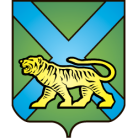 ТЕРРИТОРИАЛЬНАЯ ИЗБИРАТЕЛЬНАЯ КОМИССИЯ
ГОРОДА УССУРИЙСКАРЕШЕНИЕг. Уссурийск
О назначении И.С. Абакумоваи Н. А. Рузановой членом участковой избирательной комиссиис правом решающего голосаизбирательного участка № 2812На основании решения территориальной избирательной комиссии города Уссурийска о16 февраля  2018 года № 66/472 «Об освобождении     О.А. Кудаковой и А. С. Мохирева от обязанностей  члена участковой избирательной   комиссии с правом решающего голоса избирательного участка № 2812», в соответствии с частью 7 статьи 28 Федерального закона «Об основных гарантиях избирательных прав и права на участие в референдуме граждан Российской Федерации», частью 8 статьи 31 Избирательного кодекса Приморского края, решением Избирательной комиссии Приморского края от 23 августа 2014 года № 1536/226                    «О кандидатурах, дополнительно зачисленных в резерв составов участковых комиссий Приморского края избирательных участков № 2801-2869 и № 2880-2885»,  решением Избирательной комиссии Приморского края от 05 февраля  2018 года № 54/549 «О кандидатурах, дополнительно зачисленных в резерв составов участковых комиссий Приморского края избирательных участков  с № 3801 по № 3831, с № 2880 по № 2899, группы с № 2801 по № 2869»  территориальная избирательная комиссия города УссурийскаРЕШИЛА:Назначить членом участковой избирательной комиссии с правом решающего голоса избирательного участка № 2812:Абакумова Игоря Игоревича, 11.05.1990 года рождения, образование средне-специальное, временно не работающего, кандидатура предложена Приморским региональным отделением Политической партии ЛДПР - Либерально-демократической партии России;Рузанову Надежду Алексеевну, 05.10.1958 года рождения, образование среднее техническое, пенсионера, кандидатура предложена политической партией «КОММУНИСТИЧЕСКАЯ ПАРТИЯ РОССИЙСКОЙ ФЕДЕРАЦИИ».Направить настоящее решение в участковую избирательную комиссию избирательного участка № 2812 для сведения и ознакомления Абакумова И.И. и  Рузановой Н.А..Выдать члену участковой избирательной комиссии с правом решающего голоса избирательного участка № 2812 Абакумову И.И., Рузановой Н.А. удостоверение установленного образца.Разместить настоящее решение на официальном сайте администрации Уссурийского городского округа в разделе «Территориальная избирательная комиссия города Уссурийска» в информационно-телекоммуникационной сети «Интернет».Председатель комиссии	                                               	   О.М. МихайловаСекретарь комиссии					                             С.В. Хамайко19 февраля 2018 года                       № 66/473